GRAMA DE FLUJO DEL PROCESO  DE POLÍTICAS INSTITUCIONALES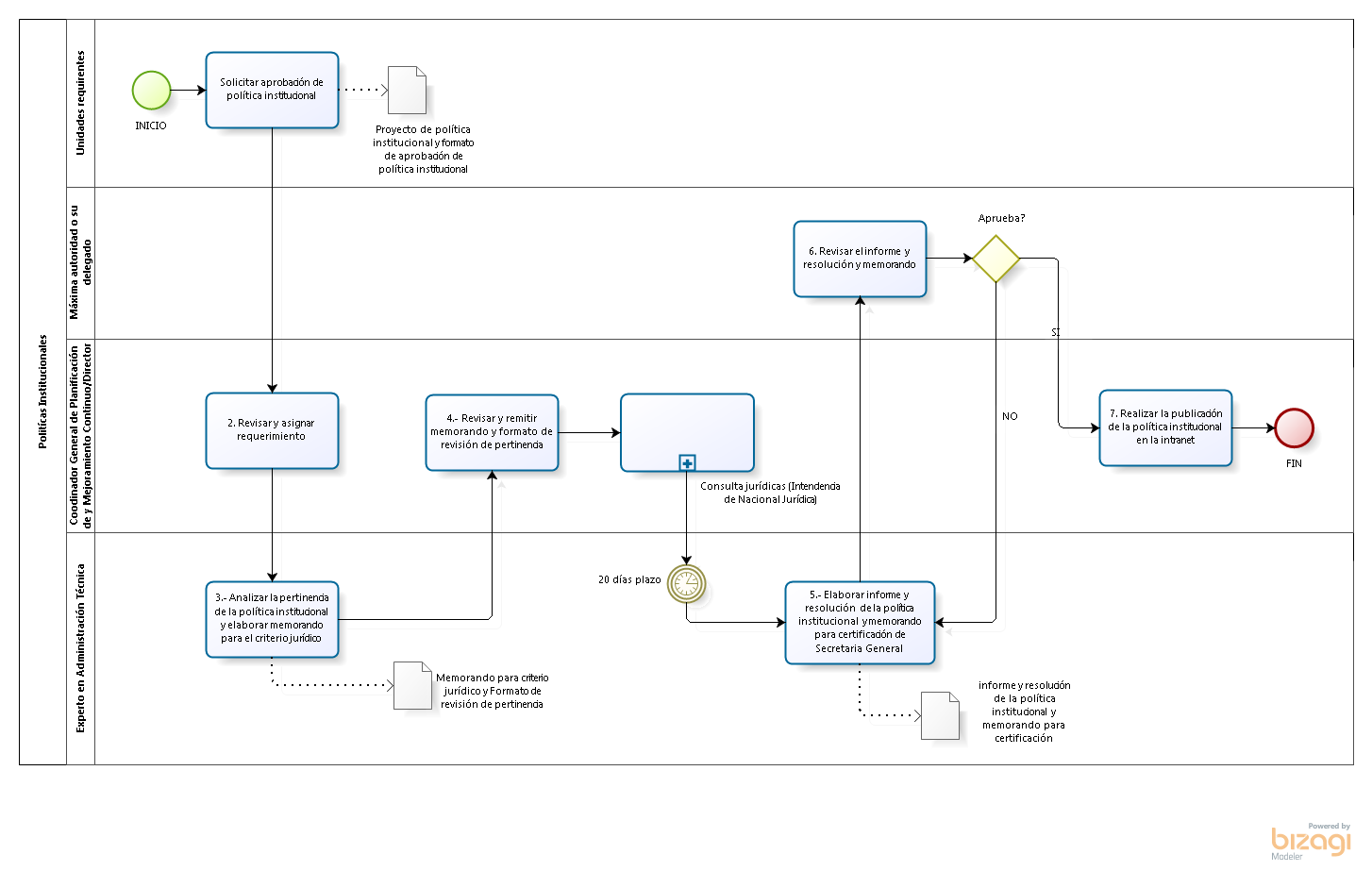 